Dress Code PolicyObjectiveThis policy aims to define and communicate the guidelines for the expected dress code and personal hygiene practices in order to ensure their understanding and respect by company personnel. Such a universal dress code contributes to the positive image projected by the company to ensure a basic level of credibility.ScopeThis dress code policy applies to all personnel of [Company name], regardless of position.Dress CodeThe company dress code is intended to be relaxed and casual. Everyone must exercise judgment and display courtesy toward their colleagues through presentable, yet task-appropriate clothing.Prohibited by the Policy[The following list is provided as a reference; adapt it to your situation as needed.]Permitted by the Policy[The following list is provided as a reference; adapt it to your situation as needed.]Personal HygieneAll personnel must maintain good body hygiene, including hair and facial hair, which should be well groomed.Fragrances should be subtle and used in reasonable amounts so as to avoid affecting others.Policy ApplicationAll personnel are expected to comply with this policy. Managers must see to its enforcement and communicate corrective measures to those concerned. In the advent of recurring non-compliance, punitive measures may be taken according to the company’s disciplinary process.Employee signature: ____________________________		Date: _____________________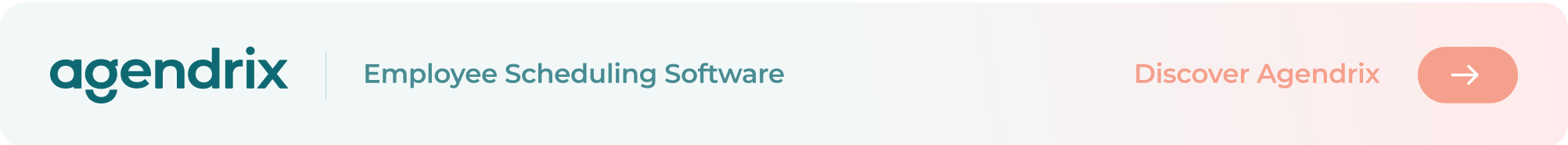 ClothingShoewearCamouflage pantsShorts, low-rise pantsCotton fleece clothingCrop topsSportswearSleeveless blousesAny old, used, or otherwise tattered clothingSpaghetti strap tank topsClothing with violent, sexist, or racist logos or messagesRubber or plastic beach sandalsOpen shoesAny old, used, or otherwise tattered shoesSports shoes and “crocs”ClothingShoewearJeans that are clean, in good condition, and not too tightCorduroy pantsCapri skirts and pantsSweaters and polo shirtsCorporate attireClean jackets or coatsShort or long sleeve shirtsMoccasin shoesClean shoesCasual shoesLow or high heel shoesExposed heel shoes